PROVJERA RAZUMIJEVANJAO kome govori priča?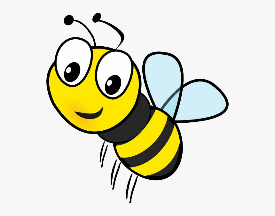 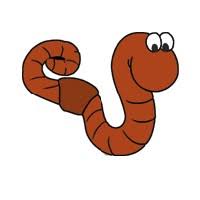 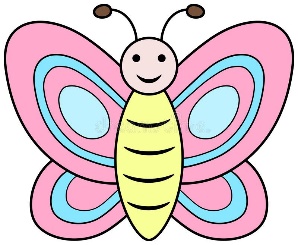 Gdje je crvić pronašao stan?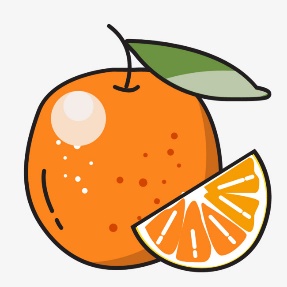 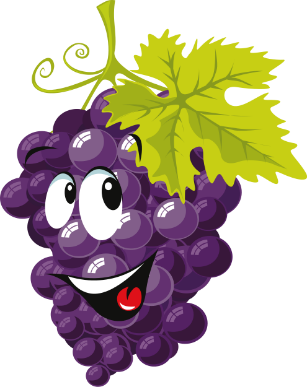 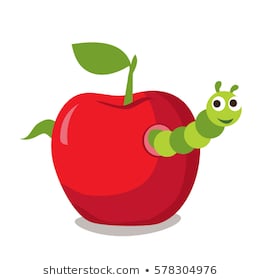 